Krzysztof GwozdekTrener, konsultant zarządzający PROFES®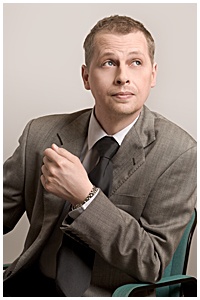 Krzysztof Gwozdek specjalizuje się w szkoleniach związanych z wszelkimi formami kontaktu z Klientami: sprzedaży, obsługi Klienta, profesjonalnej korespondencji biznesowej, windykacji, badaniami satysfakcji klienta. Równoległym obszarem specjalizacji jest zarządzanie zarówno na poziomie strategicznym, jak i menedżerskim średniego i niższego szczebla.Jako trener pracuje od 2002 roku. Swoje doświadczenie zdobywał przygotowując programy szkoleń oraz prowadząc szkolenia w szczególności dla pracowników i menedżerów sprzedaży. Obszar zarządzania sprzedażą i obsługą Klienta poznał dogłębnie od strony praktycznej pracując przed rozpoczęciem kariery trenerskiej dla jednego z największych operatorów telekomunikacyjnych w Polsce. Zajmował się tam wdrożeniem standardów obsługi Klienta w sieci biur obsługi Klienta i w serwisach.Najwcześniejsze doświadczenia menedżerskie budował samodzielnie prowadząc, a potem kierując sprzedażą w przedsiębiorstwie handlowym. Miał okazję bezpośrednio zetknąć się ze wszystkimi aspektami obsługi Klientów i problemami związanymi z zarządzaniem zespołem sprzedażowym. Z doświadczenia tego korzysta w czasie swoich szkoleń, co pozwala mu na dobre zrozumienie problemów uczestników.Zanim poświęcił się wyłącznie pracy trenerskiej był wykładowcą uniwersyteckim. Zdobył wówczas obok doświadczenia w nauczaniu, formalne uprawnienia pedagogiczne. Jako praktyk, nie chcąc ograniczać się tylko do zagadnień teoretycznych zaprzestał pracy akademickiej na rzecz szkoleń i konsultacji dla przedsiębiorstw rynkowych.Krzysztof jest absolwentem Uniwersytetu Warmińsko-Mazurskiego w Olsztynie oraz kilku studiów podyplomowych, m.in. z zakresu zarządzania strategicznego, marketingu i komunikacji społecznej. Ukończył również liczne kursy specjalistyczne.W swoich szkoleniach łączy gruntowną wiedzę z zakresu psychologii społecznej z dużym doświadczeniem handlowym oraz menedżerskim. Daje to uczestnikom jego szkoleń możliwość nie tylko poznania dobrych praktyk, ale również pełnego wyjaśnienia ich podłoża psychologicznego. Dzięki temu uczestnicy szkoleń lepiej rozumieją i łatwiej mogą zastosować poznawane narzędzia.Kieruje się mottem „Więcej widać, gdy się patrzy”. Jak sam mówi – Warto poświęcać czas na analizę różnych procesów i zdarzeń. Posługiwanie się uproszczeniami, stereotypami albo prostymi wyjaśnieniami dowodzi lenistwa. Odkrywanie złożoności to wielka przygoda.Mówią o nim: Ma poczucie humoru, ale tam, gdzie liczą się kompetencje, jest bezkompromisowy Obszary specjalizacjiUmiejętności menedżerskie:Sesje strategiczneMapowanie procesówWarsztaty umiejętności menedżerskichZarządzanie zmianą w organizacjiKierowanie zespołem sprzedażowymSystemy wynagrodzeń w działach handlowychZarządzanie przez celeZespołowe techniki rozwiązywania problemówZarządzanie wiedzą w organizacjiBudowanie profili kompetencyjnychRozwijanie kompetencji podwładnychObsługa Klienta i techniki sprzedaży:Techniki sprzedażyStandardy sprzedaży i dobre praktykiProspecting i nawiązywanie kontaktu z klientemTelefoniczna obsługa klientaKorespondencja z klientem i ofertowaniePrzyjmowanie reklamacjiBadanie satysfakcji klientaWindykacjaUmiejętności osobiste:Techniki perswazji i formułowanie skutecznych komunikatówZarządzanie czasemKomunikacja i współpraca w zespoleZachowania w trudnych sytuacjach, obsługa trudnego klientaRadzenie sobe w sytuacji zmianySztuka prezentacjiPracował dla:Suzuki Motor Poland (motoryzacja)BZWBK Leasing (finanse)Eurobank (finanse)Cetelem (finanse)EFL (finanse)Volkswagen Bank (finanse)Michelin (produkcja)Nestle (przemysł spożywczy)Faurecia (produkcja)TUI (turystyka)Stoen (energetyka)Lotos (paliwa)PZU (ubezpieczenia)Grupa Osadkowski (rolnictwo)Pekaes (transport)Mercedes (motoryzacja)Nice (budownictwo)Podravka (FMCG)Selgros (handel)Trodat (branża biurowa)Superpharm (farmacja)Skoda (motoryzacja)GLS (logistyka)SEAT (motoryzacja)Harsco Infrastructure (budownictwo)TOYA (narzędzia)US Pharmacia (farmacja)GTF (doradztwo)VACO (usługi DDD)BRAAS (budownictwo)InterBroker (ubezpieczenia)STER (produkcja)CZH (inwestycje)Forum Media (wydawnictwa profesjonalne)Bioway (gastronomia)Balmain (nieruchomości)Euroterminal Sławków (logistyka)